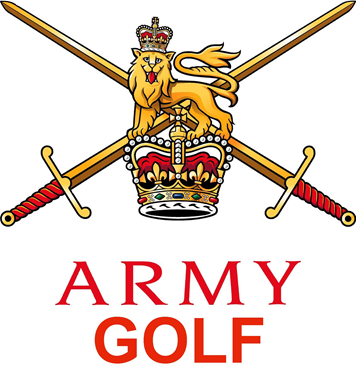 Army Golf Association Safety Management Plan (SMP) 2020“Driving safety Tee to Green”Foreword - Army Golf Association (AGA)ChairmanAs Chairman of the AGA I have a strong commitment to Safety, as do all the members of the AGA Executive Committee (EC). Drawing from best practice laid down in JSP 815 we have captured our approach to the management of Safety into this one document - The AGA’s Safety Management Plan - which aligns with safety management direction provided by HQ ASCB. I will ensure that this document is regularly reviewed and updated; by making sure it is kept up to date, and ‘readable’, I want everybody involved in Army Golf to become increasingly familiar with it. We can try to improve safety by producing more rules, but unless we truly understand, and believe, the principles - ‘the culture’ - we will limit our progress. That is why this document has been written to appeal to the widest possible audience – its message of ‘Safety Culture’ applies to everybody.Brigadier Mark Pullan MBEElectronically Signed09 Jul 2020ContentsRecord of AmendmentsAGA Safety Management PlanIntroduction. To achieve the Secretary of State’s policy outlined in JSP 815 we require a Safety Management Plan (SMP); put simply, the SMP is the Army Golf Association’s approach to Safety, in terms of Policy, Organization, Activities and Performance measurement. It applies to all AGA members - safety is everyone’s responsibility and this SMP is our way of communicating how the duty of care responsibilities are carried out.Scope of Sporting Activity. The AGA SMP has been formulated to define the Health and Safety (H&S) responsibilities and actions of all Service personnel organising and participating in competitive or development golf activities under the auspices of the AGA. The SMP is designed to be a living document and contains all of the generic/specific risk assessments. The SMP will apply to all those who are involved in the delivery of AGA activity1; it is not limited to Army organising staff, but applies to all serving Army personnel, foreign nationals, civilian employees and contractors involved in AGA activities.Out-of-Scope. The AGA SMP does not reflect the conduct of other sporting/ team building activities undertaken by personnel unless specifically referenced within this plan. It does not reflect the safety management of sport conducted at unit-level (although the SMP will be available to ALL Unit Golf Officers to avoid duplication of effort and to promote a common approach).SMS Interaction. The AGA SMP interacts with the Army Sport Control Board (ASCB) Direction on Sport SMS.Tolerable and ALARP Statement. The Chairman of the AGA made the declaration at the ECM on 14 Apr 20 that all health and safety risks are at least tolerable and As Low As Reasonably Practicable (ALARP). Tolerable, for AGA Golf, being defined as having an overall Risk Rating of Low. Further guidance can be found within JSP 375, Pt 2 Vol1, Ch 40.Compliance with Health and Safety at Work and National Governing Body (NGB) regulations. The AGA will comply with the Health and Safety at Work Act 1974 (HSAW) through the duty of care principles of JSP 815 and using the guidelines in JSP 375.  In addition, the AGA will comply the rules and regulations set out by the National Governing Standard, The Royal & Ancient Golf Club, St Andrews.Responsible Person. The Director ASCB has appointed the Chairman of the AGA as the Responsible Person (RP) for the safe conduct of Golf.Sports Safety Assurance. The AGA will conduct 1st party sports safety assurance by completing the AGA Sports Assurance Self-Assessment Questionnaire as shown at Annex A on at least an annual basis, or as directed by the Director ASCB. The Self-Assessment Questionnaire will be reviewed annually through an ECM.NGB Insurance/Liability. This does not interact with the Armed Forces Compensation Scheme. All personnel (military and civilian) participating in AGA events are strongly advised to have public liability insurance cover through the public liability insurance arrangements.Managing Risk. To manage risks within Army Golf the following three levels of Risk Assessment will take place:Generic. In accordance with the process mandated by Director ASCB the AGA uses the 4x4 Hazard Risk Matrix to capture risks. Any generic risks (i.e. H&S related) associated with playing Army golf will be included alongside specific risks in Annex B.Site Specific. For AGA events and related activities the Specific risks highlighted at Annex B will apply. ‘Away’ fixtures and Overseas Visits are also subject to these specific risks as well being subject to Dynamic level risk assessments as outlined in para 10.c.Dynamic. Although Army Golf is a low risk sporting activity there will be occasions when environment/weather conditions will need to be taken in consideration. An AGA Daily Risk Assessment Proforma at Annex C (JSP 419) is used at all events to record a Dynamic risk assessment that supplements the existing Army Golf Risk Assessments described at para b. On such occasions, information regarding adverse conditions will be obtained by the event organiser from the local subject matter experts i.e. Golf Club Secretary/Course Marshall.Generic Risk Assessments and templates for Dynamic Risk Assessment as well as the associated Actions on IAW the Emergency Plan are contained within the Annexes of this SMP.For the full list of ‘MOD Form 5000 Series Health and Safety’ forms please follow the link:http://defenceintranet.diif.r.mil.uk/Reference/DINsJSPs/Pages/JSP375HealthandSafetyForms.aspxIt is a legal requirement to conduct a risk assessment for work-related activities (including sport). The degree of rigour applied by a manager to risk assess an activity is to be proportionate to the consequences of failure; to put that into context, the degree of risk in managing a coaching session on a driving range is less than the organisation and management of an overseas golf training camp where dynamic risk assessments are likely to be proportional in size and detail to the residual risk. Five steps are applied to ensure effective assessment and management:The hazards that may affect the activity (e.g. natural hazards such as weather) and are inherent within the activity are identified. This hazard identification is undertaken as part of the Generic/Specific Risk Assessment activity. In addition, a Dynamic risk (sometimes termed ‘daily’) assessment is completed by the event organiser, which more accurately records the personnel involved in the activity and the hazards specific to the activity on that particular day.Those who might be harmed, and the degree of harm, are identified. Again the personnel likely to be involved and the degree of harm they are likely to sustain is articulated within the generic AGA risk assessments.The identified hazards are assessed for their severity and likelihood, H&S risks are evaluated and controls and mitigations are developed that reduce safety risks ALARP. Evaluation of the risk to life is undertaken within the venue specific risk assessments and the mitigations put in place are recorded in the AGA specific risk assessments. In terms of Army Golf activity, no risk to life above that tolerable by the Responsible Person is permissible2.The result is recorded (as necessary) and implemented. The whole process is recorded in the 3 levels of AGA Risk Assessments; the generic risk assessment, the specific risk assessment and the dynamic risk assessment. The completed generic and specific risk assessments are included as annexes to this SMP. Dynamic risk assessments are to be retained for a period of 24 months following the specific activity; the process for recording dynamic risk assessments is described in para 10.c.The assessment is reviewed: in particular controls and mitigations are monitored to determine their continuing effectiveness. All AGA risk assessments are reviewed annually and a record of the review recorded on the risk assessments shown at Annex B to this SMP. Risk assessments will also be reviewed on the appointment of a new AGA Chairman.Army Golf Safety Management ResponsibilitiesChairman. As the Responsible Person, the Chairman of Army Golf is responsible for the formulation and management of the AGA SMP. Specifically he is to:Ensure that all personnel involved in the organisation, management and participation of Army Golf sponsored events conform to the HSAW and the AGA SMP.Not permit any activity to take place that is graded very high risk. In such circumstances any risk assessment is, in the first instance, to be reviewed by the DDH and recommendations made to HQ ASCB regarding whether the risk associated with continuing with the activity has been reduced to ALARP and the risk tolerated by HQ ASCB.Ensure a review of all dynamic risk assessments and post-accident reporting is undertaken at least annually.Event Organiser. Prior to any activity taking place at the championship/event the Event Organiser is to:Complete a dynamic risk assessment for each day of activity using the framework at Annex C. Low Risk is the highest level tolerable by event organisers; where Medium or High Risk is identified, the authority of the AGA Chairman or Senior Representative present is to be sought prior to the activity taking place, who will ensure that the activity is commensurate with the level of risk that the Director ASCB has previously accepted. Very High risk is not tolerable. Completed dynamic risk assessments are to be retained for a period of 24 months by the AGA and where possible on Defence Connect.Check that each host Golf Club has a Health & Safety policy in place for its visitors and that a written brief covering possible dangers which may be encountered either in the Clubhouse or on the course will be available to players upon arrival at registration before commencement of play.  This will be published on the event notice board daily.Brief all participants, as required, in relation to the hazards identified in the dynamic risk assessment compilation.  Daily changes will be published on the event notice board.Ensure all personnel involved in the activity are members of the AGA and are covered through their own personal liability insurance.Ensure communications are available for contact with emergency services and basic first aid equipment is available at the venue.Accident/Incident Reporting. In the event of an accident/incident leading to injury of a participant or a member of the public as a consequence of the Army Golf activity the event organiser is to ensure post-accident reporting is undertaken on the form 510 and the appropriate follow up action is undertaken thereafter.Reporting System, notifying the Secretary AGA and the Sports Safety and Assurance Officer ASCB.  The Sec AGA will conduct regular reviews to analyse trends across Golf. The Executive Committee will review at least annually all reported accident/incidents to make sure control measures to hazards remain effective. All accidents must be reported using MOD Form 510, any questions relating to this process should be directed to the Sport and Safety Assurance Officer ASCB.Golf Coaches/leaders. All personnel acting in a coaching or leadership capacity either on or off the golf course are to ensure that the measures in Para 6 have been implemented and are to confirm with the event organiser that they are content with the dynamic risk assessment.Individuals/Competitors. Competitors at AGA organised competitions and individuals participating in Army Golf coaching and development events have a responsibility towards the maintenance of their own personal safety and that of their fellow athletes and the general public. Although steps will be taken by event organisers to mitigate the associated risk there will always remain a residual risk to life or serious injury. Specifically individuals are to comply with the following:Personal Fitness and Medical Conditions. Personnel with pre-existing injuries or medical conditions that may impact on their ability to participate safely during the Army Golf event are to declare the condition to the event organiser. Specifically, those personnel prone to seizures or epilepsy are not to participate in Army Golf activity unless they have declared their condition to the event organiser.Insurance. All participants at AGA events are advised to hold 3rd party personal liability insurance. This requirement is highlighted in the calling notice for all AGA competitions and events, and by signing the Participants Declaration shown at Annex E, personnel confirm that they hold 3rd party liability insurance through a privately arranged policy.Personal Equipment. All equipment and clothing worn by Army Golf competitors is classed as personal equipment regardless of whether the AGA supplied it originally or not. Personnel are responsible for ensuring that personal equipment is fit for purpose and that the appropriate attire (golf shoes etc.) is worn.  It is a personal responsibility to ensure that personal equipment is fit for purpose and cleaned on a regular basis.  Climatic Illness. All players are to be aware of the risk of Climatic Illness and should take all necessary precautions to protect themselves in both hot and cold playing conditions. This will include, but is not limited to, the provision of suitable amounts of liquid refreshments, suitable cold/wet/hot weather attire including hats, long sleeved clothing and the application of sun screen. Further detailed advice can be found in JSP 539.Driving. All players are to ensure that MT Driver Duty Hours are not exceeded either in travelling to or from the Golf Club and, if necessary, players are to book local military accommodation to avoid non-compliance with duty hours regulations.Amendment Process. All generic/specific risk assessments will be reviewed at least every year by the Sec AGA. The risk assessments will also to be reviewed on appointment of a new Chairman. Amendments will be forwarded in the first instance to the AGA Chairman. The AGA SMP will also be reviewed annually.1 Only Army Golf Association approved and facilitated events supported by a calling notice issued by the Army Golf Association or one of its Regional or Corps Secretary/Organisers2 Any events that may encounter higher risks are to be discussed with the Sports Safety and Assurance Officer ASCB and AGA Chairman or Secretary during the planning phase.ANNEX A toAGA SMP V2.0Dated 09 Jul 2020Army Golf Association Sports Assurance Self-Assessment QuestionnaireName of Sport:		Army GolfName of Assessor:	Lt Col (Retd) Anthony Jackson (Sport, Safety and Assurance Officer)Date of Assessment: 	09 Jul 2020ANNEX B toAGA SMP V2.0Dated 09 Jul 2020NOTESAny player who shows signs of illness on the golf course will be instructed to leave and return home immediately.In the eventuality of any player or other person being overcome or ill to the extent that they cannot take themselves home, staff or other players will call 111 and take advice from the helpline.  If an ambulance has to attend the golf course, it will be met and taken to the necessary location by a member of the club house and event staff.ANNEX C toAGA SMP V2.0Dated 09 Jul 2020Dynamic Risk AssessmentsArmy Golf is a low risk sporting activity but there will be occasions when environment/weather conditions need to be taken into consideration. The AGA Daily Risk Assessment Proforma is to be used at all events to record a dynamic risk assessment that supplements the existing Army Golf risk assessments shown in Annex B. Guidance material and the Proforma can be found below. Where required, event organisers should support their assessment with information provided by local subject matter experts i.e. Golf Club Secretary/Course Marshall.Risk Assessment Scoring GuideLocal WeatherEnvironmental ConditionsHazardsAGA Event Dynamic/Daily Risk Assessment ProformaRisk Factor:	_____________		Event Organiser’s Signature:   _______________________AGA Chairman Additional Comments* - Any Risk estimate of HIGH or above must have a comment by the AGA Chairman* Multi Organiser event; lead organiser to authorise.ANNEX D toAGA SMP V2.0Dated 09 Jul 2020AGA Emergency Action PlanActions required of Event Organiser:Identify nearest hospitalIdentify golf course first aider and first aid kitObtain postcode of golf clubAGA Incident Management Flow Diagram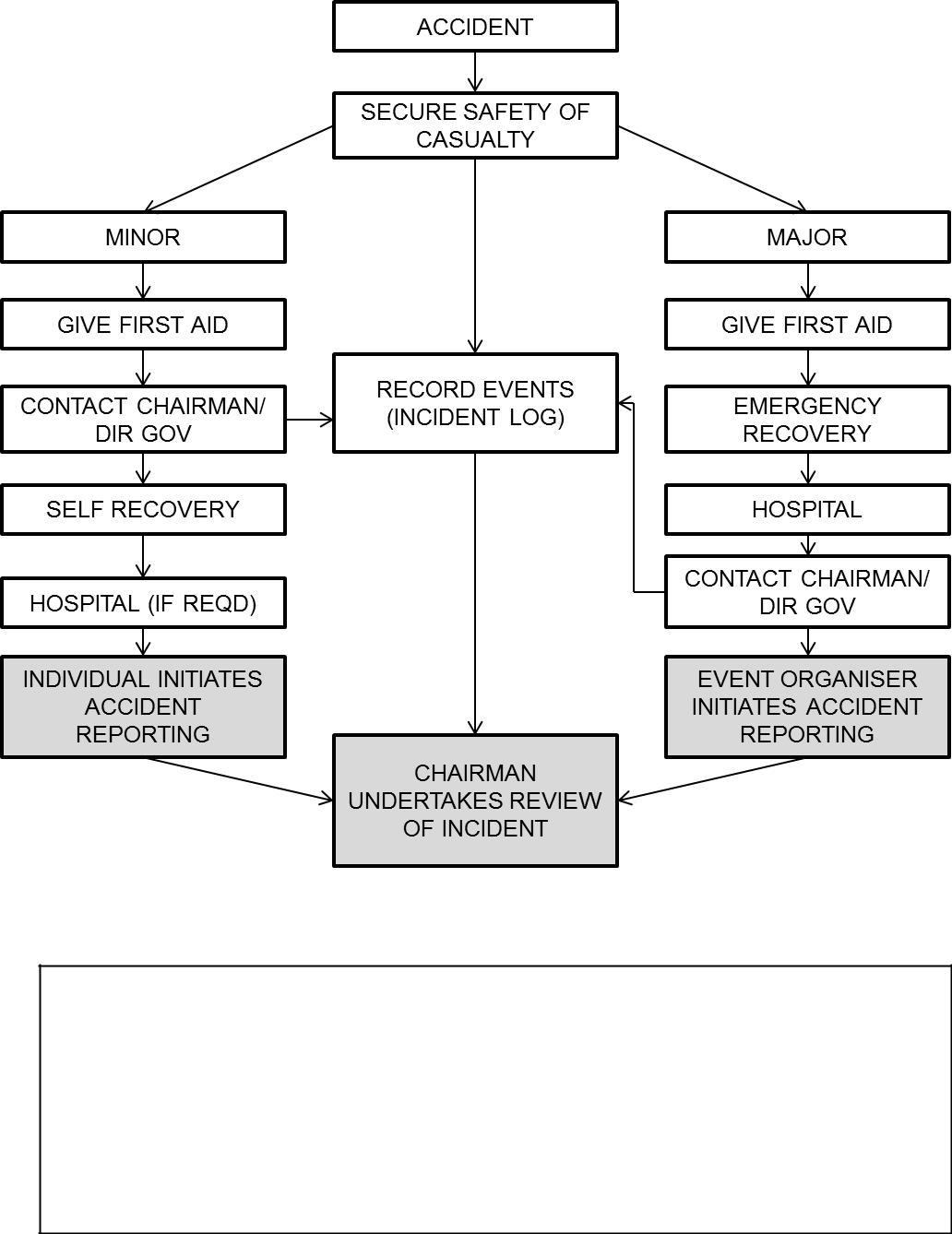 ESSENTIAL CONTACT NUMBERSChairman: +44 7901 114664Sport, Safety and Assurance: +44 7720 204173Joint Casualty and Compassionate Centre (JCCC) provides a focal point for casualty administration and notification: +44 1452 712612 Ext 7325ANNEX E toAGA SMP V2.0Dated 09 Jul 2020Participant DeclarationReference:JSP 419 (Chapter 1-6 Para 30)Prior to starting the competition all players have confirmed that they are aware of their health and safety responsibilities and have declared themselves fit to participate.ANNEX F toAGA SMP V2.0Dated 09 Jul 2020Accident ReportingGuidanceService and MOD civilians are responsible for informing their Line Manager immediately of any accident, injury, dangerous occurrence or work/duty related disease suffered by them whilst on duty. Any accidents that occur whilst participating in AGA events must be reported through parent units.Line Managers are responsible for informing their Unit Safety Health Environment Advisor (SSHEA) immediately of any incident. Employees should then complete the Form 510. If the individual is unable to do so in person a third party may complete it on their behalf. In addition, a continuation form for witness statements can be completed as required.  All forms must be sent to the SSHEA department within 3 working days. However, if the accident is serious the SSHEA Department should be informed immediately and the completed forms should be returned to the parent unit SSHEA department as soon as possible.To support the on-going development of the AGA SMP and associated risk assessments, near misses should be reported to the Secretary AGA  Only report Near Misses if there was a ‘lucky escape’. Cuts and bruises do not normally need to be recorded.SectionSubject1Introduction2Scope of Sporting Activity3Out of Scope4SMS Interaction5Tolerable and ALARP Statement6Compliance with HSAW and NGB regulations7Responsible Person8Sports Safety Assurance9NGB Insurance/Liability10-13Managing Risk14Safety Management Responsibilities15Event Organiser16Accident/Incident Reporting17Golf Coaches/Leaders18Individuals/Competitors19Amendment ProcessAnnexes:AAGA Sports Assurance Self-AssessmentBAGA Risk AssessmentsCAGA Event Daily Risk Assessment ProformaDEmergency Action PlanEParticipant DeclarationFAccident ReportingVersionSectionDetail of AmendmentVer 1.0Initial releaseAllIncorporated all extant Risk Assessments in SMP.All assessments reviewed by Chairman and review dates and ALARP statement amended.Ver 2.0AllGeneral review and COVID-19 update.SectionY/NCommentsPOLICYPOLICYPOLICYDoes the Association have a SMP that complies with ASCB Direction?And does it reflect the Association’s Activity?Is the SMP effective?YThe SMP has so far proven to be effective but it will take time for all elements of the plan to be fully embedded into Army Golf.Do members know how to access the SMP, including Risk Assessments?YA link to the SMP can be accessed by all members via the AGA website.  The Risk Assessments can be found at Annex B of the SMP.Are safety positions within the committee filled?YThe AGA Chairman is the nominated RP and his Tournament Director or the Event Organiser takes on the responsibilities of a Safety Manager.Are safety matters discussed atcommittee meetings such asECMs? Is this frequent enough?YThrough briefing at Exec Meetings and regular communication between meetings.RESPONSIBILITIESRESPONSIBILITIESRESPONSIBILITIESDoes the Chairman have a validand current Letter of Authority from the ASCB?YDo Committee members have anyspecific safety responsibilities within their TORs? Is this a sufficient number of committee members?When were their TORs last reviewed?YThe Secretary AGA has TORs covering Safety Manager responsibilities.  Other committee members have been issued with their TORs.  TORs are reviewed annually with the new review scheduled for 01 Nov 2020.Are all Association members awareof their health and safety responsibilities? How is this recorded?YAll Association Members participating at AGA events confirm as such by signing in for the competition – see participant declaration form at Annex E of the SMP.SAFE PERSONSSAFE PERSONSSAFE PERSONSIs there a policy to determine howsportsmen/women are ‘fit to participate’ for your sport? (med chit). How do you record this information?YAll Association Members participating at AGA events confirm as such on signing in for the competition - see participant declaration form at Annex E of the SMP.SAFE EQUIPMENTSAFE EQUIPMENTSAFE EQUIPMENTDoes the Association use safety/protective equipment?NNot requiredIf so, does the Association have apolicy statement for equipment procurement? And equipment repair?NN/AIf so, does the Association have an Equipment List?NN/AIf so, does the Association have a Maintenance Log?NN/AIf so, is there a record of all personnel responsible for the maintenance of safety/protective equipment?NN/ASAFE PRACTICE (Supervision and Instruction/Coaching)SAFE PRACTICE (Supervision and Instruction/Coaching)SAFE PRACTICE (Supervision and Instruction/Coaching)Does the Association meet the levels of supervision when conducting sporting activity within National Governing Body regulations/guidelines?YThe AGA ensures that there are sufficient numbers of competition officials at all events.Have Association members completed any specific induction training?NN/AHave committee members received sufficient training (including refresher training) to carry out their roles?YAll committee members are SQEP as this is covered during the selection process.SAFE PLACESAFE PLACESAFE PLACEAre the risk assessors competent (either through training or experience)?YThe Secretary AGA has 30 years’ experience in managing and running Army sports events.  All AGA officials have over 10 years individual experience officiating at AGA events.Have generic Risk Assessments been carried out?Are they current?YGeneric/specific risks dated Jul 2020, review scheduled for Nov 2020.Have site specific Risk Assessments been carried out?Are they current?NWill be carried out at event venues as required using a Dynamic Risk Assessment.Does the Association have a setformat (e.g. Daily Risk Assessmentor brief template) for conductingDynamic Risk Assessments?YAs shown at Annex C to the SMP.Does the Association have an Emergency Plan?YAs shown at Annex D to the SMP.Are incidents/accidents reported?If so how?YUsing the Accident Reporting Form at Annex F to the SMP.REVIEWREVIEWREVIEWDoes the Committee review key documents such as the SMP?YAnnually.Does the Committee review risks?YAnnually.Are these reviews effective?YAdditional scrutiny applied by Committee members adds rigour to the SMP.Key Guidance This section provides a quick overview of some of the key concepts in Army risk assessment. Refer to Notes section for further information. The first line of the risk assessment table, below, shows an illustrative example.Hazard is anything that may cause harm, e.g. working at height on a ladder.Risk is the chance that someone or something could be harmed by the hazard, measured by combining (multiplying) the likelihood of it happening with its impact (severity). For example, there may be a ‘possible’ likelihood that someone that is not competent could fall from a ladder (3 rating – see right) combined with a ‘moderate’ impact of multiple injuries (2 rating), which creates a score of 6 (low risk). However, the risk should be reduced to as low as reasonably practicable (ALARP) through the implementation of control measures, such as ensuring that only trained people climb the ladder.Dynamic Risk Assessment compliments generic and specific risk assessment. Regardless of completing this AF 5010, it is beholden on the person creating the risk to continue to monitor the activity and the control measures.  Any changes to the activity (including the environmental conditions) or the control measures, must be addressed via the mechanism of a dynamic risk assessment such that risks remain ALARP. Note however that persons undergoing training cannot be deemed competent until their capability is properly assessedKey Guidance This section provides a quick overview of some of the key concepts in Army risk assessment. Refer to Notes section for further information. The first line of the risk assessment table, below, shows an illustrative example.Hazard is anything that may cause harm, e.g. working at height on a ladder.Risk is the chance that someone or something could be harmed by the hazard, measured by combining (multiplying) the likelihood of it happening with its impact (severity). For example, there may be a ‘possible’ likelihood that someone that is not competent could fall from a ladder (3 rating – see right) combined with a ‘moderate’ impact of multiple injuries (2 rating), which creates a score of 6 (low risk). However, the risk should be reduced to as low as reasonably practicable (ALARP) through the implementation of control measures, such as ensuring that only trained people climb the ladder.Dynamic Risk Assessment compliments generic and specific risk assessment. Regardless of completing this AF 5010, it is beholden on the person creating the risk to continue to monitor the activity and the control measures.  Any changes to the activity (including the environmental conditions) or the control measures, must be addressed via the mechanism of a dynamic risk assessment such that risks remain ALARP. Note however that persons undergoing training cannot be deemed competent until their capability is properly assessedKey Guidance This section provides a quick overview of some of the key concepts in Army risk assessment. Refer to Notes section for further information. The first line of the risk assessment table, below, shows an illustrative example.Hazard is anything that may cause harm, e.g. working at height on a ladder.Risk is the chance that someone or something could be harmed by the hazard, measured by combining (multiplying) the likelihood of it happening with its impact (severity). For example, there may be a ‘possible’ likelihood that someone that is not competent could fall from a ladder (3 rating – see right) combined with a ‘moderate’ impact of multiple injuries (2 rating), which creates a score of 6 (low risk). However, the risk should be reduced to as low as reasonably practicable (ALARP) through the implementation of control measures, such as ensuring that only trained people climb the ladder.Dynamic Risk Assessment compliments generic and specific risk assessment. Regardless of completing this AF 5010, it is beholden on the person creating the risk to continue to monitor the activity and the control measures.  Any changes to the activity (including the environmental conditions) or the control measures, must be addressed via the mechanism of a dynamic risk assessment such that risks remain ALARP. Note however that persons undergoing training cannot be deemed competent until their capability is properly assessedKey Guidance This section provides a quick overview of some of the key concepts in Army risk assessment. Refer to Notes section for further information. The first line of the risk assessment table, below, shows an illustrative example.Hazard is anything that may cause harm, e.g. working at height on a ladder.Risk is the chance that someone or something could be harmed by the hazard, measured by combining (multiplying) the likelihood of it happening with its impact (severity). For example, there may be a ‘possible’ likelihood that someone that is not competent could fall from a ladder (3 rating – see right) combined with a ‘moderate’ impact of multiple injuries (2 rating), which creates a score of 6 (low risk). However, the risk should be reduced to as low as reasonably practicable (ALARP) through the implementation of control measures, such as ensuring that only trained people climb the ladder.Dynamic Risk Assessment compliments generic and specific risk assessment. Regardless of completing this AF 5010, it is beholden on the person creating the risk to continue to monitor the activity and the control measures.  Any changes to the activity (including the environmental conditions) or the control measures, must be addressed via the mechanism of a dynamic risk assessment such that risks remain ALARP. Note however that persons undergoing training cannot be deemed competent until their capability is properly assessedLikelihood (L)Likelihood (L)Multiplied byImpact (I)EqualsKey Guidance This section provides a quick overview of some of the key concepts in Army risk assessment. Refer to Notes section for further information. The first line of the risk assessment table, below, shows an illustrative example.Hazard is anything that may cause harm, e.g. working at height on a ladder.Risk is the chance that someone or something could be harmed by the hazard, measured by combining (multiplying) the likelihood of it happening with its impact (severity). For example, there may be a ‘possible’ likelihood that someone that is not competent could fall from a ladder (3 rating – see right) combined with a ‘moderate’ impact of multiple injuries (2 rating), which creates a score of 6 (low risk). However, the risk should be reduced to as low as reasonably practicable (ALARP) through the implementation of control measures, such as ensuring that only trained people climb the ladder.Dynamic Risk Assessment compliments generic and specific risk assessment. Regardless of completing this AF 5010, it is beholden on the person creating the risk to continue to monitor the activity and the control measures.  Any changes to the activity (including the environmental conditions) or the control measures, must be addressed via the mechanism of a dynamic risk assessment such that risks remain ALARP. Note however that persons undergoing training cannot be deemed competent until their capability is properly assessedKey Guidance This section provides a quick overview of some of the key concepts in Army risk assessment. Refer to Notes section for further information. The first line of the risk assessment table, below, shows an illustrative example.Hazard is anything that may cause harm, e.g. working at height on a ladder.Risk is the chance that someone or something could be harmed by the hazard, measured by combining (multiplying) the likelihood of it happening with its impact (severity). For example, there may be a ‘possible’ likelihood that someone that is not competent could fall from a ladder (3 rating – see right) combined with a ‘moderate’ impact of multiple injuries (2 rating), which creates a score of 6 (low risk). However, the risk should be reduced to as low as reasonably practicable (ALARP) through the implementation of control measures, such as ensuring that only trained people climb the ladder.Dynamic Risk Assessment compliments generic and specific risk assessment. Regardless of completing this AF 5010, it is beholden on the person creating the risk to continue to monitor the activity and the control measures.  Any changes to the activity (including the environmental conditions) or the control measures, must be addressed via the mechanism of a dynamic risk assessment such that risks remain ALARP. Note however that persons undergoing training cannot be deemed competent until their capability is properly assessedKey Guidance This section provides a quick overview of some of the key concepts in Army risk assessment. Refer to Notes section for further information. The first line of the risk assessment table, below, shows an illustrative example.Hazard is anything that may cause harm, e.g. working at height on a ladder.Risk is the chance that someone or something could be harmed by the hazard, measured by combining (multiplying) the likelihood of it happening with its impact (severity). For example, there may be a ‘possible’ likelihood that someone that is not competent could fall from a ladder (3 rating – see right) combined with a ‘moderate’ impact of multiple injuries (2 rating), which creates a score of 6 (low risk). However, the risk should be reduced to as low as reasonably practicable (ALARP) through the implementation of control measures, such as ensuring that only trained people climb the ladder.Dynamic Risk Assessment compliments generic and specific risk assessment. Regardless of completing this AF 5010, it is beholden on the person creating the risk to continue to monitor the activity and the control measures.  Any changes to the activity (including the environmental conditions) or the control measures, must be addressed via the mechanism of a dynamic risk assessment such that risks remain ALARP. Note however that persons undergoing training cannot be deemed competent until their capability is properly assessedKey Guidance This section provides a quick overview of some of the key concepts in Army risk assessment. Refer to Notes section for further information. The first line of the risk assessment table, below, shows an illustrative example.Hazard is anything that may cause harm, e.g. working at height on a ladder.Risk is the chance that someone or something could be harmed by the hazard, measured by combining (multiplying) the likelihood of it happening with its impact (severity). For example, there may be a ‘possible’ likelihood that someone that is not competent could fall from a ladder (3 rating – see right) combined with a ‘moderate’ impact of multiple injuries (2 rating), which creates a score of 6 (low risk). However, the risk should be reduced to as low as reasonably practicable (ALARP) through the implementation of control measures, such as ensuring that only trained people climb the ladder.Dynamic Risk Assessment compliments generic and specific risk assessment. Regardless of completing this AF 5010, it is beholden on the person creating the risk to continue to monitor the activity and the control measures.  Any changes to the activity (including the environmental conditions) or the control measures, must be addressed via the mechanism of a dynamic risk assessment such that risks remain ALARP. Note however that persons undergoing training cannot be deemed competent until their capability is properly assessed1 – Remote / Rare2 – Unlikely3 – Possible4 – Probable5 – Highly Probable 
(Almost Certain) 1 – Remote / Rare2 – Unlikely3 – Possible4 – Probable5 – Highly Probable 
(Almost Certain) Multiplied by1 – Minor2 – Moderate3 – Major4 – Severe5 – Critical

Note: impact number is unlikely to change with control measuresEquals5 Step ProcessStep 1 – Identify the hazardsStep 2 – Decide who might be harmed and howStep 3 – Evaluate the risks and decide 
on precautions (control measures)Step 3 – Evaluate the risks and decide 
on precautions (control measures)Step 4 – Record your significant findings and include in Ex / Coord instructions as necessary. Implement control measuresStep 4 – Record your significant findings and include in Ex / Coord instructions as necessary. Implement control measuresStep 4 – Record your significant findings and include in Ex / Coord instructions as necessary. Implement control measuresStep 4 – Record your significant findings and include in Ex / Coord instructions as necessary. Implement control measuresStep 4 – Record your significant findings and include in Ex / Coord instructions as necessary. Implement control measures Step 5 – Review your risk assessment and update as necessaryDept / Sub-Unit / Unit / Formation:Assessor (No, Rank, Name):Activity (SSW) / Exercise (SST):Participation in Army Golf CompetitionAssessor’s signature:Electronically SignedGeneric or Specific Risk Assessment:GenericAssessment Date:Relevant Publications / Pamphlets / Procedures:JSP 660, AGAI Vol 1 Chapter 5 Sport, ABN 095 2020 – COVID-19 – Resumption of Sport, ACO 2020 -20 dated Feb 20 Review Date for GRA (Step 5):Annually(a)(b)(c)(d)(e)(f)(g)(h)(i)(j)(k)(l)(m)(n)RefActivity / element(Step 1a)Hazards identified(Step 1b)
Who or what might be harmed and how, e.g.• Military personnel - fatality• Civ staff / contractors - injury• General public - injury
• Environment - spill
(Step 2)Existing control measures(Step 3a)Assessment with 
existing controlsAssessment with 
existing controlsAssessment with 
existing controlsIs residual risk acceptable in the context of risk appetite for the activity? 
(Yes / No) – Refer to Risk Score Calculation above 
If Yes, move to column (n). If No, identify 
additional controls
(Step 3e) Reasonable additional controls that can be implemented to reduce risk 
to ALARP
(Step 3f)Reassessment with additional 
control measuresReassessment with additional 
control measuresReassessment with additional 
control measuresList required action(s) 
to instigate controls
(Step 3j)RefActivity / element(Step 1a)Hazards identified(Step 1b)
Who or what might be harmed and how, e.g.• Military personnel - fatality• Civ staff / contractors - injury• General public - injury
• Environment - spill
(Step 2)Existing control measures(Step 3a)L 
(1 to 5)
(Step 3b)I
(1 to 5) 
(Step 3c)Score 
(L x I)
(Step 3d)Is residual risk acceptable in the context of risk appetite for the activity? 
(Yes / No) – Refer to Risk Score Calculation above 
If Yes, move to column (n). If No, identify 
additional controls
(Step 3e) Reasonable additional controls that can be implemented to reduce risk 
to ALARP
(Step 3f)L 
(1 to 5)
(Step 3g)I
(1 to 5)
(Step 3h)Score 
(L x I)
(Step 3i)List required action(s) 
to instigate controls
(Step 3j)1Golf Competition/EventFatal/Major/Minor InjuryLightning strike on a player, member of the support staff or a spectator due to exposure to dangerous weather conditions. Players & Match OfficialsEvent Organiser monitoring the weather and taking action as required to direct personnel off the golf course339YesMaintain direct contact with the Met Office throughout the duration of the event.326Cancel or postpone the event.2Fatal/Major/Minor InjuryRoad traffic collision during the journey to and from the event.Players & Match OfficialsCalling Notice /Administration Order/Instruction reiterates MT driving Regulations.Unit, Corps Golf Officers encourage shared travel and shared driving to and from events.Event is planned to limit fatigue and provide adequate breaks before and after travel. AGA SMP highlights the risk and key mitigations.339YesEnforce overnight accommodation on all participants3263Fatal/Major/Minor InjuryTrip/Fall/Slip on the Golf Course or within the clubhousePlayers & Match OfficialsGolf Club rules on wearing appropriate footwear described in the Admin Order.AGA rules on wearing appropriate footwear – SMP AGA.Event Manager assessment of the course condition and appropriate conditions to play. Golf Club management assessment of the course condition and appropriate conditions to play.326YesReaffirm understanding for the safety requirement during the pre-event briefing. 2244Fatal/Major/Minor InjuryImpact with a golf ClubPlayers & Match OfficialsGolf rules/etiquette develops common understanding of safe and unsafe zones.339YesReaffirm the safety requirement during the pre-event briefing.2245Fatal/Major/Minor InjuryImpact with Golf BallPlayers & Match OfficialsGolf etiquette to warm other players and spectators to take cover.Golf Club rules to prevent play in mist/low visibility conditions.Golf etiquette to ensure that players and spectators are out of range to be hit before playing a shot. AGA Event organiser briefed to prevent play in poor visibility conditions.236YesReaffirm the safety requirement during the pre-event briefing.2246Fatal/Major/Minor InjuryOver exposure to heat/coldPlayers & Match OfficialsAGA Rules on the application of sun protection.Drinks to be provided for AGA events by either the Golf Club or the AGA officials. Guidance provided in the AGA SMP.339YesReaffirm the safety requirement during the pre-event briefing.326Suspend play during the hottest period of the day.Authorising Officer / Warrant Officer (at unit level)No, Rank, NamePostDateSignatureExisting and additional controls agreed         Jul 20Where risk is elevated up the CoC, CO to confirm additional controls implementedRisk = Likelihood x ImpactStep 5 - Review the generic risk assessment and update if necessary - All generic risk assessments should be regularly reviewed at a frequency proportional to the risk prior to any controls being proposed.  In practice generic risk assessments should be reviewed at least annually, or more frequently: • where required by local instructions/procedures; • if the safe execution of the activity relies on stringent supervision and/or adherence to a safe system of work; • if there is reason to doubt the effectiveness of the assessment.• following an accident or near miss.• following significant changes to the task, process, procedure, equipment, personnel or management.• following the introduction of more vulnerable personnel (e.g. persons under 18 or pregnant persons).PointsCodeDescription1Good/FineCalm weather conditions which will not impede the activity.2ChangeableWeather conditions such as rain, increased winds or changes in ambient temperature which may affect activity.6AdverseWeather conditions that are likely to affect activity, such as thunder and lightning, high winds or large changes in ambient temperature (hot and cold).  Weather conditions combined with certain environmental conditions such as humidity, wind chill and wet ground must be considered.12ExtremeExtremely poor weather conditions which will affect the activity, will increase the risk of cold or heat related injury/illness.PointsCodeDescription1ComfortableEnvironmental conditions that do not hinder the activity in any way.2UncomfortableEnvironmental conditions that may impede activity progress in some way.  Competitors fee the effect of wind chill, heat etc.8DemandingCompetitors will require being dressed adequately for the conditions and upon stopping activity (waiting to play) will feel the cold immediately and/or exposure to heat and sun.12HostileExtremely poor conditions which will almost certainly affect the activity or will increase the risk of cold/heat related injury/illness.  Mitigations must be in place under such conditions.PointsCodeDescription1NilOther than natural/man made golf hazards (lakes, bunkers etc) there are no extra obstacles.A safe golf course that presents no additional hazards to those designed in the course.4MinorWet ground under foot, some ground under repair (GUR) which may include water in bunkers.8MajorFlooding in places, significant areas of GUR.  Particular attention should be paid to the use of buggies and appropriate footwear.12HazardousAn additional obstacle presents a ‘risk to life’ that the organiser must carefully control.  AGA event organisers are to consult with the golf club ruling that the competition should not go ahead.EVENTEVENTORGANISERORGANISERORGANISERCOURSECOURSEDATEDATEDATEDAILY ORGANISATIONDAILY ORGANISATIONDAILY ORGANISATIONDESCRIPTION OF WEATHER CONDITIONSDESCRIPTION OF WEATHER CONDITIONSDESCRIPTION OF WEATHER CONDITIONSDESCRIPTION OF WEATHER CONDITIONSNUMBER OF PARTICIPANTSNUMBER OF PARTICIPANTSNUMBER OF PARTICIPANTSNOMINATED COACHES/LEADERS (Enter ‘NONE’ if in competition)NOMINATED COACHES/LEADERS (Enter ‘NONE’ if in competition)NOMINATED COACHES/LEADERS (Enter ‘NONE’ if in competition)AGA EVENT DAILY RISK ASSESSMENTTo be recorded and held by the event organiser (photos of the assessment can be filed via Sec AGA)AGA EVENT DAILY RISK ASSESSMENTTo be recorded and held by the event organiser (photos of the assessment can be filed via Sec AGA)AGA EVENT DAILY RISK ASSESSMENTTo be recorded and held by the event organiser (photos of the assessment can be filed via Sec AGA)AGA EVENT DAILY RISK ASSESSMENTTo be recorded and held by the event organiser (photos of the assessment can be filed via Sec AGA)AGA EVENT DAILY RISK ASSESSMENTTo be recorded and held by the event organiser (photos of the assessment can be filed via Sec AGA)AGA EVENT DAILY RISK ASSESSMENTTo be recorded and held by the event organiser (photos of the assessment can be filed via Sec AGA)AGA EVENT DAILY RISK ASSESSMENTTo be recorded and held by the event organiser (photos of the assessment can be filed via Sec AGA)AGA EVENT DAILY RISK ASSESSMENTTo be recorded and held by the event organiser (photos of the assessment can be filed via Sec AGA)AGA EVENT DAILY RISK ASSESSMENTTo be recorded and held by the event organiser (photos of the assessment can be filed via Sec AGA)RISK FACTORCourse ConditionLocal WeatherEnvironmental ConditionsCourse Hazards(GUR)TOTALSCORERISKGRADEDry2Good/Fine1Comfortable1Nil17-13LOWWet4Changeable2Uncomfortable2Minor414-23MEDHazardous8Adverse6Demanding8Major824-40HIGHUnplayable16Extreme12Hostile12Hazardous1241-68VERY HIGHCOMMENTS/ADVICE/MEASURESCOMMENTS/ADVICE/MEASURES1.2.3.4.EVENTORGANISER’SNAMEEVENTORGANISER’SSIGNATUREINSTRUCTOR’SSIGNATURE(If applicable and additional measures agreed)EventActionInjury sustained in clubhouseTreat according to first aid protocols.  Evacuate for medical assistance if required.Injury sustained on golf courseEvent Organiser/Venue Support Staff; priority – isolate casualty from cold/heat by taking cover.  Where possible help to recover casualty to clubhouse.Event organiser – render assistance as required.  Coordinate assistance from clubhouse and medical emergency services as required.Road Traffic CollisionContact Emergency Services.Contact Event Organiser at earliest opportunity.Event Organiser to inform AGA Chairman iaw the details highlighted in the AIM Flow DiagramRegionRegionDateDateLocationLocationSrlService NoRankRankFirst NameSurnameAGA No.1234567891011121314151617181920212223242526272829303132333435363738394041424344454647484950Organisers Declaration:Organisers Declaration:Organisers Declaration:Organisers Declaration:I confirm that everyone listed on this nominal roll has undertaken a COVID-19 FHP Brief prior to 
attending this event.I confirm that everyone listed on this nominal roll has undertaken a COVID-19 FHP Brief prior to 
attending this event.I confirm that everyone listed on this nominal roll has undertaken a COVID-19 FHP Brief prior to 
attending this event.I confirm that everyone listed on this nominal roll has undertaken a COVID-19 FHP Brief prior to 
attending this event.I confirm that everyone listed on this nominal roll has undertaken a COVID-19 FHP Brief prior to 
attending this event.I confirm that everyone listed on this nominal roll has undertaken a COVID-19 FHP Brief prior to 
attending this event.I confirm that everyone listed on this nominal roll has undertaken a COVID-19 FHP Brief prior to 
attending this event.Electronically SignedElectronically SignedElectronically SignedEvent Organiser’s NameEvent Organiser’s NameEvent Organiser’s Name